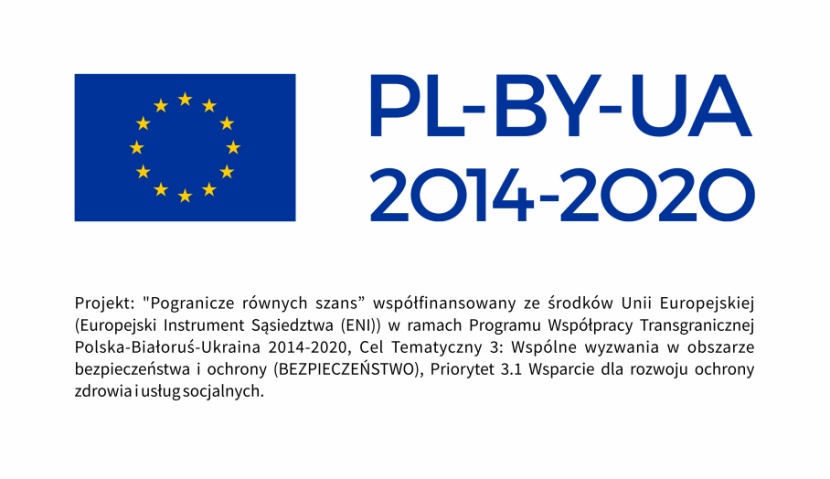 Załącznik nr 2 do zapytania ofertowego nr 3/PBU/2020 z 30.12.2020	FORMULARZ OFERTOWYDANE ZAMAWIAJĄCEGO.Stowarzyszenie Pomocy Dzieciom Niepełnosprawnym „Krok za krokiem” w ZamościuNIP: 922-10-70-044, REGON: 006057432Adres poczty elektronicznej: biuro@spdn.pl Strona internetowa: http://www.spdn.plB. DANE WYKONAWCY / WYKONAWCÓW.1.Nazwa albo imię i nazwisko Wykonawcy:..........................................................................................................................................................................................................................................................................................................Siedziba albo miejsce zamieszkania i adres Wykonawcy:..........................................................................................................................................................................................................................................................................................................NIP (lub numer identyfikacji podatkowej w przypadku Wykonawcy, którego siedziba znajduje się poza granicami Rzeczypospolitej Polskiej): ………………………………………………REGON (w przypadku Wykonawcy, którego siedziba znajduje się na obszarze Rzeczypospolitej Polskiej ...............................................................................................Dane teleadresowe na które należy przekazywać korespondencję związaną z niniejszym postępowaniem: adres korespondencyjny: ………………………………………………………………numer faksu: …………………………................., numer telefonu: ……….………........................................e-mail: ………………………………………..........................................................................................Osoba upoważniona do reprezentacji Wykonawcy/-ów i podpisująca ofertę:......................................................................................................................................................Osoba odpowiedzialna za kontakty z Zamawiającym: ......................................................................................................................................................Numer rachunku bankowego, na który Zamawiający ma zwrócić wniesione wadium (w przypadku wadium wniesionego w pieniądzu): ……………………………………………C. OFEROWANY PRZEDMIOT ZAMÓWIENIA.Odpowiadając na zapytanie ofertowe ogłoszone przez Zamawiającego w dniu 30.12.2020 dotyczące wykonanie robót budowlanych, polegających na budowie budynku przy ul. Kresowej 24 w Zamościu na potrzeby domu pomocy społecznej dla osób niepełnosprawnych (w tym niepełnosprawność ruchowa):Zobowiązuję/zobowiązujemy się do wykonania zamówienia w zakresie objętym Zapytaniem Ofertowym, za cenę ofertową netto w wysokości: ............……………………zł (słownie złotych: ……………………………………), powiększoną o podatek VAT według stawki procentowej 8%, o wartości: …………………………… zł (słownie złotych: …………………………………),oraz............……………………zł (słownie złotych: ……………………………………), powiększoną o podatek VAT według stawki procentowej 23%, o wartości: …………………………… zł (słownie złotych: …………………………………),orazW związku z powyższym, z tytułu wykonania przedmiotu zamówienia, oczekujemy wynagrodzenia w wysokości brutto: ………………………………… zł (słownie złotych: ……………………………………………).Udzielam/Udzielamy gwarancji jakości oraz rękojmi na przedmiot zamówienia na okres ………………… miesięcy. D. OŚWIADCZENIA WYKONAWCY.Oświadczamy, że:Zapoznaliśmy się z Zapytaniem ofertowym oraz załącznikami do niego oraz nie wnosimy zastrzeżeń. Zdobyliśmy konieczne informacje do przygotowania oferty. Zobowiązujemy się wykonać przedmiot zamówienia w terminie określonym w Zapytaniu ofertowym.Zapoznałem / Zapoznaliśmy się z treścią Klauzuli Antykorupcyjnej wskazanej w pkt. XVIII Zapytania ofertowego.Cena obejmuje wynagrodzenie ryczałtowe za wykonanie przedmiotu zamówienia.Posiadam /posiadamy/ niezbędną wiedzę, doświadczenie oraz skieruję/skierujemy do wykonania osoby spełniające wymagania określone przez Zamawiającego.  Jesteśmy związani niniejszą ofertą na okres 30 dni od terminu składania ofert.   Pod groźbą odpowiedzialności karnej oświadczamy, iż wszystkie załączone do oferty dokumenty i złożone oświadczenia opisują stan faktyczny i prawny, aktualny na dzień składania ofert (art. 297 kk).Oświadczam, że wypełniłem obowiązki informacyjne przewidziane w art. 13 lub art. 14 RODO wobec osób fizycznych, od których dane osobowe bezpośrednio lub pośrednio pozyskałem w celu ubiegania się o udzielenie zamówienia w niniejszym postępowaniuPrzedmiot zamówienia zamierzamy wykonać samodzielnie/z udziałem podwykonawców:Wszystkie oświadczenia złożone w niniejszej ofercie oraz załącznikach do niej są prawidłowe i prawdziwe.……………………………………Podpis Wykonawcy/PełnomocnikaE. OŚWIADCZENIA DOTYCZĄCE WARUNKÓW UDZIAŁU W POSTĘPOWANIU:1. Oświadczamy, że posiadamy środki finansowe w wysokości co najmniej 3 000 000 zł (trzech milionów złotych) lub posiadamy zdolność kredytową na tę kwotę* (należy podkreślić właściwą odpowiedź).2. Oświadczamy, że posiadamy doświadczenie w realizacji robót budowlanych, polegających na budowie budynku użyteczności publicznej w rozumieniu rozporządzenia Ministra Infrastruktury z dnia 12 kwietnia 2002 r. w sprawie warunków technicznych, jakim powinny odpowiadać budynki i ich usytuowanie – przedstawione w załączniku nr 3 do Zapytania ofertowego.3. Oświadczamy, że skierujemy do wykonania przedmiotu zamówienia Kierownika budowy (1 osoba), posiadającego: uprawnienia budowlane do kierowania robotami bez ograniczeń w specjalności architektonicznej lub konstrukcyjno-budowlanej – zgodnie z załącznikiem nr 4 do Zapytania ofertowego.F. OŚWIADCZENIA DOTYCZĄCE BRAKU PODSTAW WYKLUCZENIAOświadczam, że Wykonawca (Wykonawcy wspólnie ubiegający się o udzielenie zamówienia) oraz (jeśli dotyczy) podmioty, na zasobach których polega Wykonawca, nie podlegają wykluczeniu w świetle postanowień pkt. XI Zapytania ofertowego.Uwaga: w przypadkach, o których mowa w pkt. XI ust. 6 i 7 Zapytania ofertowego, należy przedstawić dokumenty, potwierdzające ziszczenie się tych warunków, oraz wyliczyć je poniżej:………………………G. POLEGANIE NA ZASOBACH INNYCH PODMIOTÓWW celu potwierdzenia spełniania warunków udziału w postępowaniu polegamy/nie polegamy (podkreślić właściwą odpowiedź) na zdolnościach technicznych lub zawodowych lub sytuacji finansowej lub ekonomicznej innych podmiotów.W przypadku polegania na zdolnościach technicznych lub zawodowych lub sytuacji finansowej lub ekonomicznej innych podmiotów informujemy, że polegamy na tych zdolnościach w następującym zakresie:………………………………………………………………………………………………………………………………………………………………………………………………………………………………………………………………………………………………………………W przypadku polegania na zdolnościach technicznych lub zawodowych lub sytuacji finansowej lub ekonomicznej innych podmiotów, składamy wraz z ofertą następujące dowody, że podmioty te nie podlegają wykluczeniu oraz spełniają warunki udziału w postępowaniu:………………………………………………………………………W załączeniu do oferty przedstawiamy zobowiązanie podmiotu (podmiotów) do oddania nam do dyspozycji niezbędnych zasobów na potrzeby realizacji zamówienia.H. PODWYKONAWSTWO.I. ZOBOWIĄZANIE W PRZYPADKU PRZYZNANIA ZAMÓWIENIA.Oświadczamy, że akceptujemy Projekt umowy stanowiący załącznik nr 5 do Zaproszenia do składania ofert i zobowiązujemy się, w przypadku wybrania naszej oferty, do zawarcia umowy o zaproponowanej treści.Osobami uprawnionymi do merytorycznej współpracy i koordynacji 
w wykonywaniu przedmiotu zamówienia ze strony Wykonawcy są:………………………………………………………………………………………………nr telefonu ………….……………….…… e-mail: ……………………………………………..………...………J. SPIS TREŚCI.Oferta została złożona na ....... stronach podpisanych i kolejno ponumerowanych 
od nr ....... do nr ........Przedstawiamy dowód wniesienia wadium w formie: ………………………………Integralną część oferty stanowią następujące dokumenty:......................................................................................................................................................................................................................................................................................................................................................................................................................................................................................................................................................................................................................................................................................................................................……………………………………………………………………………………………..……………………………………………………………………………………………..Itd…….…………………………………………(miejscowość i data)……………………………………………(pieczęć i podpis Wykonawcy lub Pełnomocnika)